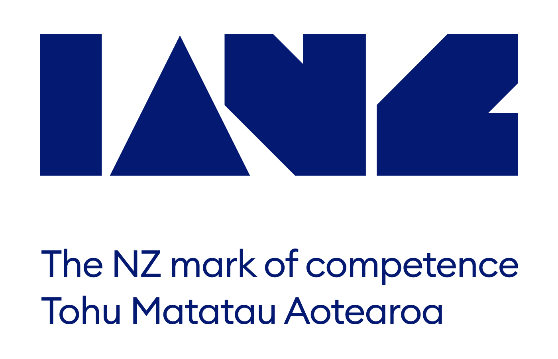 TECHNICAL ASSESSMENTQUESTIONNAIREReference Material ProducerAccreditation ProgrammeGENERAL INFORMATIONCertified Reference Material Production ScopeReference Material Production ScopeSubcontractor InformationStaff (Key Technical Personnel)Records1.1	Name of accredited Organisation.1.2	Please provide a brief summary of the primary function of the organisation and any changes in function during the past two years.1.3	Summary of the scope of this Technical Assessment (as stipulated in the Notification Letter from IANZ for this assessment).1.4	CHECKLIST	With respect to the technical scope of this visit as set out in the assessment notification letter, please 	provide the following information:	Documented procedures for the preparation, characterisation and assignment of values for reference materials	Key Technical Personnel appointments with Curriculum Vitae	Current staff organisation chart	Report or certificates and associated workbooks/sheet records (including from subcontractors where applicable) for each RMP area for which accreditation is being sought / is held	Any relevant technical standard used e.g. ISO 6141 or ISO 6142 for calibration gasesPlease note that in order to adequately brief the assessment team, it is necessary for IANZ to reproduce some or all of the material supplied.1.5	Please identify the person who completed this submission.Name 	     Title	     Signature		Date	     1.6	Please forward this submission and the documents listed above to:International Accreditation New ZealandMail: Private Bag 28908, Remuera, Auckland 1541Physical: Level 1, 626 Great South Road, Ellerslie, Auckland 1051Email: info@ianz.govt.nz or the IANZ portal	For further information, contact your Programme Manager at IANZ:Telephone	(09) 525 6655Please keep at least one copy of the completed questionnaire for your files and for reference during the assessment.2.1	Please list certified reference materials below for which accreditation is being sought / is held for the production of, or attach a copy of your current schedule to the Certificate of Accreditation and list any desired additions/changes. Please indicate which classes you are seeking / hold accreditation:CATEGORY A: Chemical Composition CATEGORY B: General MedicineCATEGORY C: Physical PropertiesCATEGORY D: Engineering PropertiesCATEGORY E: Miscellaneous	See Specific Criteria for Accreditation AS LAB C11, Appendix 1 for further details.2.2 	Please attach copies of procedures used to prepare, test for homogeneity and stability of, and characterise the above certified reference materials.2.1	Please list certified reference materials below for which accreditation is being sought / is held for the production of, or attach a copy of your current schedule to the Certificate of Accreditation and list any desired additions/changes. Please indicate which classes you are seeking / hold accreditation:CATEGORY A: Chemical Composition CATEGORY B: General MedicineCATEGORY C: Physical PropertiesCATEGORY D: Engineering PropertiesCATEGORY E: Miscellaneous	See Specific Criteria for Accreditation AS LAB C11, Appendix 1 for further details.2.2 	Please attach copies of procedures used to prepare, test for homogeneity and stability of, and characterise the above certified reference materials.2.1	Please list certified reference materials below for which accreditation is being sought / is held for the production of, or attach a copy of your current schedule to the Certificate of Accreditation and list any desired additions/changes. Please indicate which classes you are seeking / hold accreditation:CATEGORY A: Chemical Composition CATEGORY B: General MedicineCATEGORY C: Physical PropertiesCATEGORY D: Engineering PropertiesCATEGORY E: Miscellaneous	See Specific Criteria for Accreditation AS LAB C11, Appendix 1 for further details.2.2 	Please attach copies of procedures used to prepare, test for homogeneity and stability of, and characterise the above certified reference materials.2.1	Please list certified reference materials below for which accreditation is being sought / is held for the production of, or attach a copy of your current schedule to the Certificate of Accreditation and list any desired additions/changes. Please indicate which classes you are seeking / hold accreditation:CATEGORY A: Chemical Composition CATEGORY B: General MedicineCATEGORY C: Physical PropertiesCATEGORY D: Engineering PropertiesCATEGORY E: Miscellaneous	See Specific Criteria for Accreditation AS LAB C11, Appendix 1 for further details.2.2 	Please attach copies of procedures used to prepare, test for homogeneity and stability of, and characterise the above certified reference materials.CERTIFIEDREFERENCE MATERIALPROPERTY CHARACTERISED & RANGE OF VALUESMEASUREMENT UNCERTAINTYASSOCIATED SUBCONTRACTORS (DETAILS ON NEXT PAGE)3.1	Please list reference materials below for which accreditation is being sought / is held for the production of, or attach a copy of your current schedule to the Certificate of Accreditation and list any desired additions/changes. Please indicate which categories you are seeking / hold accreditation:CATEGORY A: Chemical Composition CATEGORY B: General Medicine CATEGORY C: Physical PropertiesCATEGORY D: Engineering PropertiesCATEGORY E: Miscellaneous	See Specific Criteria for Accreditation AS LAB C11, Appendix 1 for further details.3.2	Please attach copies of procedures used to prepare, test for homogeneity and stability of, and 	characterise the above reference materials.3.1	Please list reference materials below for which accreditation is being sought / is held for the production of, or attach a copy of your current schedule to the Certificate of Accreditation and list any desired additions/changes. Please indicate which categories you are seeking / hold accreditation:CATEGORY A: Chemical Composition CATEGORY B: General Medicine CATEGORY C: Physical PropertiesCATEGORY D: Engineering PropertiesCATEGORY E: Miscellaneous	See Specific Criteria for Accreditation AS LAB C11, Appendix 1 for further details.3.2	Please attach copies of procedures used to prepare, test for homogeneity and stability of, and 	characterise the above reference materials.3.1	Please list reference materials below for which accreditation is being sought / is held for the production of, or attach a copy of your current schedule to the Certificate of Accreditation and list any desired additions/changes. Please indicate which categories you are seeking / hold accreditation:CATEGORY A: Chemical Composition CATEGORY B: General Medicine CATEGORY C: Physical PropertiesCATEGORY D: Engineering PropertiesCATEGORY E: Miscellaneous	See Specific Criteria for Accreditation AS LAB C11, Appendix 1 for further details.3.2	Please attach copies of procedures used to prepare, test for homogeneity and stability of, and 	characterise the above reference materials.3.1	Please list reference materials below for which accreditation is being sought / is held for the production of, or attach a copy of your current schedule to the Certificate of Accreditation and list any desired additions/changes. Please indicate which categories you are seeking / hold accreditation:CATEGORY A: Chemical Composition CATEGORY B: General Medicine CATEGORY C: Physical PropertiesCATEGORY D: Engineering PropertiesCATEGORY E: Miscellaneous	See Specific Criteria for Accreditation AS LAB C11, Appendix 1 for further details.3.2	Please attach copies of procedures used to prepare, test for homogeneity and stability of, and 	characterise the above reference materials.CATEGORY / REFERENCE MATERIALPROPERTY CHARACTERISED & RANGE OF VALUESMEASUREMENT UNCERTAINTYASSOCIATED SUBCONTRACTORS (DETAILS ON NEXT PAGE)4.1	Please complete for all sub-contractors (formerly collaborators) with which the RMP has formal arrangements for the production, testing, measurement, sampling, storage and distribution of reference materials. Note that subcontractors cannot be used for project planning, the assignment of and decision on property values, authorisation of property values or the issuing of certificates (however named) for the material.4.1	Please complete for all sub-contractors (formerly collaborators) with which the RMP has formal arrangements for the production, testing, measurement, sampling, storage and distribution of reference materials. Note that subcontractors cannot be used for project planning, the assignment of and decision on property values, authorisation of property values or the issuing of certificates (however named) for the material.4.1	Please complete for all sub-contractors (formerly collaborators) with which the RMP has formal arrangements for the production, testing, measurement, sampling, storage and distribution of reference materials. Note that subcontractors cannot be used for project planning, the assignment of and decision on property values, authorisation of property values or the issuing of certificates (however named) for the material.4.1	Please complete for all sub-contractors (formerly collaborators) with which the RMP has formal arrangements for the production, testing, measurement, sampling, storage and distribution of reference materials. Note that subcontractors cannot be used for project planning, the assignment of and decision on property values, authorisation of property values or the issuing of certificates (however named) for the material.COMPANY NAME & PRINCIPAL CONTACTADDRESS & PHONE NUMBERDESCRIPTION OF ACTIVITY IN (C)RM PRODUCTIONHOW ARE THEY DEEMED COMPETENT E.G ACCREDITED TO ISO/IEC 170255.1	Please list all those who have been appointed as Key Technical Personnel for IANZ endorsement of certificates (the organisations listing from the Quality System may be attached). A brief Curriculum Vitae for each appointed Key Technical Person needs to be included.5.2	Please list key staff who have left your organisation in the last three years.5.3	Please attach a copy of the current organisation chart for your organisation detailing staff.5.4	Please list staff numbers -	Full time:				Part time:		5.1	Please list all those who have been appointed as Key Technical Personnel for IANZ endorsement of certificates (the organisations listing from the Quality System may be attached). A brief Curriculum Vitae for each appointed Key Technical Person needs to be included.5.2	Please list key staff who have left your organisation in the last three years.5.3	Please attach a copy of the current organisation chart for your organisation detailing staff.5.4	Please list staff numbers -	Full time:				Part time:		NAMEREFERENCE MATERIALS COVERED BY KEY TECHNICAL PERSONNEL APPOINTMENT6.1	Please attach at least one copy of some proposed or typical certificates you have issued.Number of reports or certificates enclosed:Number of worksheets or workbook pages enclosed:6.2	Please attach records demonstrating competency of any subcontractors used as identified in Section 4.1 of the questionnaire i.e. audit records, proficiency records etc.